Learning   Environment Be Safe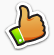 *Keep hands, feet and objects to yourself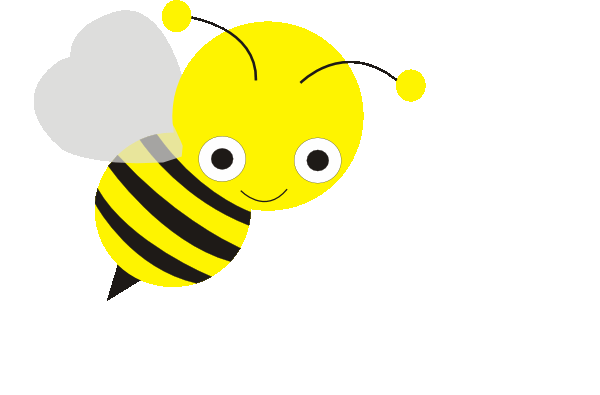 *Walk carefully*Stay alert* Use materials appropriatelyBeRespectful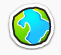 * Listen and talk at appropriate times*Use encouraging, polite and kind words*Be an active participant*Use an appropriate voiceBeResponsible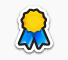 *Complete class work and homework*Work hard and do your best*Accept consequences graciously*Be prepared and ready for the day*Listen and follow directions quickly*Keep materials organizedLearning   Environment Be Safe*Keep hands, feet and objects to yourself*Walk carefully*Stay alert* Use materials appropriatelyBeRespectful* Listen and talk at appropriate times*Use encouraging, polite and kind words*Be an active participant*Use an appropriate voiceBeResponsible*Complete class work and homework*Work hard and do your best*Accept consequences graciously*Be prepared and ready for the day*Listen and follow directions quickly*Keep materials organizedLearning   Environment Be Safe*Keep hands, feet and objects to yourself*Walk carefully*Stay alert* Use materials appropriatelyBeRespectful* Listen and talk at appropriate times*Use encouraging, polite and kind words*Be an active participant*Use an appropriate voiceBeResponsible*Complete class work and homework*Work hard and do your best*Accept consequences graciously*Be prepared and ready for the day*Listen and follow directions quickly*Keep materials organizedLearning   Environment Be Safe*Keep hands, feet and objects to yourself*Walk carefully*Stay alert* Use materials appropriatelyBeRespectful* Listen and talk at appropriate times*Use encouraging, polite and kind words*Be an active participant*Use an appropriate voiceBeResponsible*Complete class work and homework*Work hard and do your best*Accept consequences graciously*Be prepared and ready for the day*Listen and follow directions quickly*Keep materials organized